ACTIVIDADES DEPORTIVASAYUNTAMIENTO DE LA PARRILLAYOGA, PILATES Y AEROBICPRECIOS DE INSCRIPCIÓNSEGUNDO CUATRIMESTREBONO DE 4 MESES: 44€	BONO COMBINADO PARA DOS ACTIVIDADES: 68€INSCRIPCIÓN MENSUAL: 18€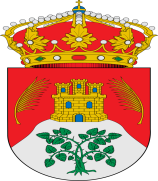 CONCEJALÍA DE CULTURA Y DEPORTES